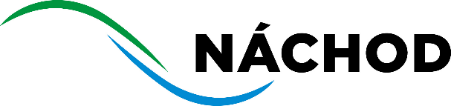 Město NáchodMěstský úřad NáchodOdbor investic a rozvoje městaMasarykovo náměstí 40547 01 NáchodPID:	MUNAX00SPSGFSp.zn.:	KS 773/2021/INVČj.(Če.):	MUNAC  6069/2022/INVVyřizuje:	Tel./mobil:	491 405 277E-mail:	Datum: 19.1.2022Objednávka číslo: 50/2022(číslo objednávky uvádějte vždy na faktuře)Adresa dodavatele: DLNK s r.o.T. G. Masaryka 1427549 01 Nové Město nad MetujíIČ: 26012162Předmětem objednávky je:dodávka a montáž IT vybavení dle specifikace uvedené v příloze č. 1 této objednávky.Nedodržení sjednané dodací lhůty z důvodů neležících na straně dodavatele není považováno za jeho prodlení.Záruční doba se sjednává po dobu uvedenou v příloze č. 1 této objednávky.Cena za dodané zboží bude objednatelem uhrazena na základě daňového dokladu (faktury) vystavené zhotovitelem. Faktura musí formou a obsahem odpovídat zákonu o účetnictví a zákonu o DPH. Splatnost faktury je 30 dnů ode dne doručení faktury. Na faktuře bude uvedeno:„Projekt Vybavení přírodovědné a jazykové učebny Déčka Náchod, č. projektu CZ.06.4.59/0.0/0.0/16_075/0011308. Projekt je spolufinancován z prostředků Evropské unie – Evropského fondu pro regionální rozvoj prostřednictvím Integrovaného regionálního operačního programu.“Povinnosti dodavateleDodavatel je srozuměn a souhlasí s tím, aby subjekty oprávněné dle zákona č. 320/2001 Sb., o finanční kontrole ve veřejné správě a o změně některých zákonů (zákon o finanční kontrole), v platném a účinném znění, provedly finanční kontrolu závazkového vztahu vyplývajícího z této smlouvy s tím, že dodavatel se podrobí této kontrole a bude působit jako osoba povinná ve smyslu ustanovení § 2 písm. e) uvedeného zákona. Tato povinnost se týká rovněž těch částí nabídek, objednávky a souvisejících dokumentů, které podléhají ochraně podle zvláštních právních předpisů (např. jako obchodní tajemství, utajované informace) za předpokladu, že budou splněny požadavky kladené právními předpisy. Dodavatel bere na vědomí, že obdobnou povinností bude povinen smluvně zavázat také své poddodavatele.Dodavatel je povinen minimálně do konce roku 2030 poskytovat požadované informace a dokumentaci související s realizací projektu zaměstnancům nebo zmocněncům pověřených orgánů (CRR, FÚ, MMR ČR, Evropské komise, Evropského účetního dvora, Nejvyššího kontrolního úřadu, příslušného orgánu finanční správy a dalších oprávněných orgánů státní správy) a je povinen vytvořit výše uvedeným osobám podmínky k provedení kontroly vztahující se k realizaci projektu a poskytnout jim při provádění kontroly součinnost.Dodavatel je povinen uchovávat veškerou dokumentaci související s realizací projektu včetně účetních dokladů minimálně do konce roku 2030. Pokud je v českých právních předpisech stanovena lhůta delší, musí být použita.Výše výdaje celkem: 107 356,- Kč bez DPH, 129 900,76 Kč včetně DPHDodací lhůta: únor 2022Úhrada zajištěna v kap.: 12	Objednávku vyhotovil: Potvrzení odbor finanční: ................................	Bez razítkaměsta neplatné	..................................................................	podpis příkazce operace	..................................................................	podpis správce rozpočtuZveřejní-li příslušný správce daně v souladu s § 106a zákona o DPH způsobem umožňujícím dálkový přístup skutečnost, že dodavatel/zhotovitel je nespolehlivým plátcem, nebo má-li být platba za zdanitelné plnění uskutečněné dodavatelem/zhotovitelem (plátcem DPH) v tuzemsku poskytnuta zcela nebo zčásti bezhotovostním převodem na účet vedený poskytovatelem platebních služeb mimo tuzemsko (§ 109 zákona o DPH), je objednatel oprávněn zadržet z každé fakturované platby za poskytnuté zdanitelné plnění daň z přidané hodnoty a tuto (aniž k tomu bude vyzván jako ručitel) uhradit za dodavatele / zhotovitele příslušnému správci daně.Po provedení úhrady daně z přidané hodnoty příslušnému správci daně v souladu s předchozím odstavcem je úhrada zdanitelného plnění dodavateli/zhotoviteli bez příslušné daně z přidané hodnoty (tj. pouze základu daně) smluvními stranami považována za řádnou úhradu dle této objednávky (tj. základu daně i výše daně 
z přidané hodnoty), a dodavateli/zhotoviteli nevzniká žádný nárok na úhradu případných úroků z prodlení, penále, náhrady škody nebo jakýchkoli dalších sankcí vůči objednateli, a to ani v případě, že by mu podobné sankce byly vyměřeny správcem daně.Počet listů/počet příloh/počet listů příloh: 1/1/1.Potvrzuji převzetí objednávky a akceptuji její obsah.V ……………………………… dne …………………..	…..…………………….……	podpis zhotovitele, razítko